Известување за доделување на договорДатум: 26.12.2023Министерство за образование и наукаПроект за унапредување на основното образованиеПредмет на договорот: Набавка на опрема и наставно-нагледни средстваБрој: MK-MES-392930-GO-RFQ/018-23Отфрлени понуди: немаПонудувачите кои сакаат да добијат дополнителни информации по однос на причините за неизбор на нивната понуда може да се обратат до Министерство за образование и наука- Проект за унапредување на основното образование, ул. Св.Кирил и Методиј 54, 1000 Скопје (контакт лице: Данијела Манева, danijela.maneva@mon.gov.mk. Прилог. Образец за сопственост на правен субјект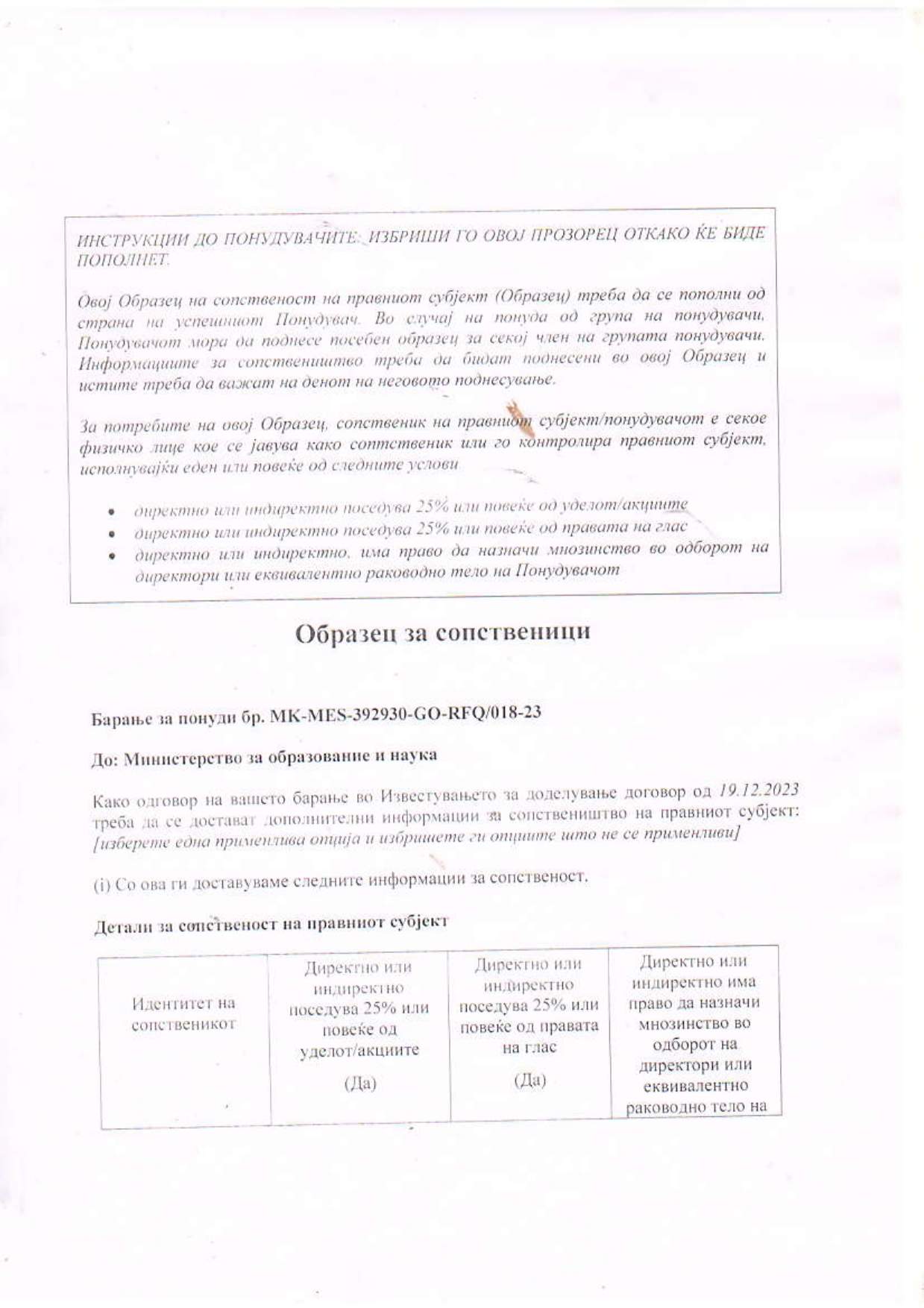 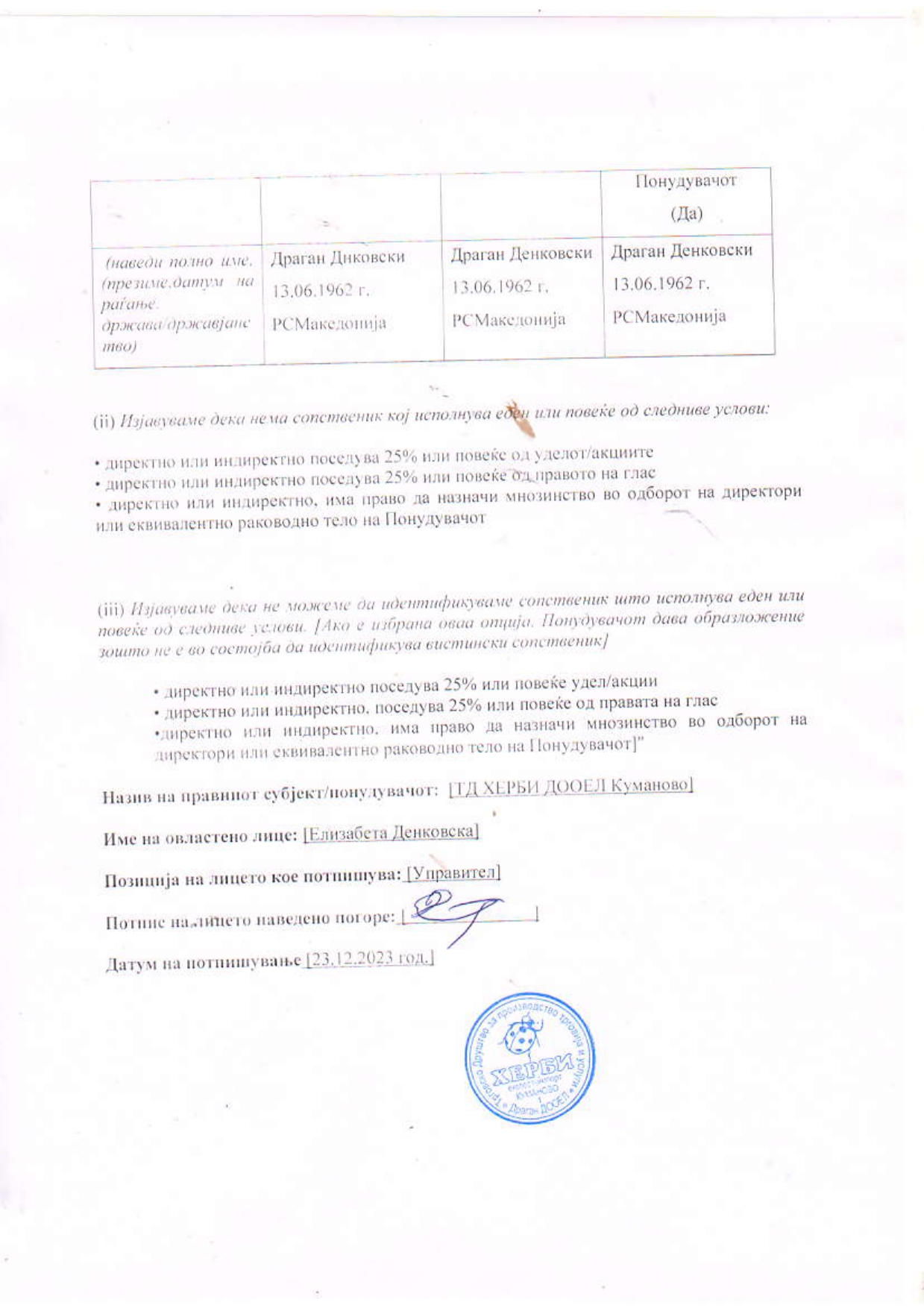 Назив на понудувачите Понудени цени со ДДВЕвалуаирани цени со ДДВХЕРБИ ДООЕЛ КУМАНОВО5.698.690,00 денари5.698.690,00 денариТРИМАКС ДОО СКОПЈЕ7.042.089,40 денари7,032,739.40 денариНазив на понудувачот на кого е доделен договоротВкупна вредност на договоротДатум на договор и времетраење/рок за испоракаОпис на предметот на набавкатаХЕРБИ ДООЕЛ КУМАНОВО5.698.690,00 денари19.12.2023Рок за испорака 30 денаИнтерактивни табли, компјутери, опрема за спортска сала и наставно-нагледни средства за изведување настава во основно образование од подрачјата биологија, хемија, географија.